МИНИСТЕРСТВО ОБРАЗОВАНИЯ ОРЕНБУРГСКОЙ ОБЛАСТИГОСУДАРСТВЕННОЕ АВТОНОМНОЕ ПРОФЕССИОНАЛЬНОЕОБРАЗОВАТЕЛЬНОЕ УЧРЕЖДЕНИЕ«МЕДНОГОРСКИЙ ИНДУСТРИАЛЬНЫЙ КОЛЛЕДЖ»Г. МЕДНОГОРСКА ОРЕНБУРГСКОЙ ОБЛАСТИ(ГАПОУ МИК)РАБОЧАЯ ПРОГРАММа ПО ПРОИЗВОДСТВЕННОЙ ПРАКТикепо профессиональному модулюПМ 06. ВЫПОЛНЕНИЕ РАБОТ ПО ДОЛЖНОСТИ СЛУЖАЩЕГО 23369 КАССИРСпециальности: 38.02.01. Экономика и бухгалтерский учет (по отраслям)              Уровень подготовки: углубленный               Квалификации: бухгалтер, специалист по налогообложению              Форма обучения: очная2021            Разработали: Шмыгарева Е.М.- преподаватель специальных дисциплинРассмотренона заседании ПЦК «Общих гуманитарных и экономических дисциплин»протокол № 9 от 15.04.2021 г. Председатель ПЦКМаксимова И.Г./___________________/Содержание            1. ПАСПОРТ РАБОЧЕЙ ПРОГРАММЫ ПРОИЗВОДСТВЕННОЙ  ПРАКТИКИ1.1. Область применения программыРабочая программа производственной  практики является частью ППССЗ в соответствии с ФГОС по специальности 38.02.01 «Экономика и бухгалтерский учет (по отраслям)» (углубленная подготовка)1.2. Место производственной  практики в структуре основной профессиональной образовательной программы: Производственная практика входит в цикл  профессионального модуля  ПМ 06- Выполнение работ по должности  служащего 23369  «Кассир»1.3. Цели и задачи практики - требования к результатам прохождения практикиС целью овладения указанным видом профессиональной деятельности и  соответствующими профессиональными компетенциями обучающийся в ходе освоения профессионального модуля должен:иметь практический опыт:- ведения кассовых операций на предприятииуметь:применять нормативное регулирование по ведению кассовых операций в РФ; определять лимит остатка наличных денегоформлять документы по учёту кассовых операций, осуществлять записи в кассовую книгу; проводить инвентаризацию денежной наличности и оформлять её результаты;- получать по оформленным в соответствии с установленным порядком документам денежные средства и ценные бумаги в учреждениях банка;- передавать в соответствии с установленным порядком денежные средства инкассаторам;  отражать на счетах бухгалтерского учёта кассовые операции; оформлять кассовые документы и вести учёт кассовых операций при автоматизированной форме учёта. знать:- постановления, распоряжения, приказы, другие нормативные документы, касающиеся ведения кассовых операций;-основные правила ведения кассовых операций в РФ; -методы расчета лимита остатка наличных денег- формы кассовых и банковских документов; -порядок составления первичных документов по учёту кассовых операций;  -порядок ведения кассовой книги; - правила приема, выдачи, учета и хранения денежных средств и ценных бумаг;- лимиты остатков кассовой наличности; правила обеспечения их сохранности;- порядок ведения кассовой книги, составления кассовой отчетности;- порядок отражение на счетах бухгалтерского учёта кассовых операций- правила эксплуатации электронно-вычислительной техники;- порядок оформления кассовых документов и учёт кассовых операций при автоматизированной форме учёта.- порядок проведения инвентаризации кассы и отражение её результатов в учёте; 1.3. Количество часов на освоение рабочей программы практики:Всего 1 неделя 36/36 часов.2. РЕЗУЛЬТАТЫ ОСВОЕНИЯ ПРАКТИКИРезультатом освоения программы практики является овладение обучающимися видом профессиональной деятельности: «Выполнение работ по должности служащего 23369 « Кассир», в том числе профессиональными (ПК) и общими (ОК) компетенциями: 3. СТРУКТУРА И СОДЕРЖАНИЕ ПРОИЗВОДСТВЕННОЙ ПРАКТИКИ3.1. Объем производственной практики  3.2. Тематический план производственной практики 3.3. Содержание производственной практики ПМ 06- Выполнение работ по должности  служащего 23369  «Кассир»Для характеристики уровня освоения учебного материала используются следующие обозначения:1. – ознакомительный (узнавание ранее изученных объектов, свойств); 2. – репродуктивный (выполнение деятельности по образцу, инструкции или под руководством)3. – продуктивный (планирование и самостоятельное выполнение деятельности, решение проблемных задач)           4. УСЛОВИЯ  ОРГАНИЗАЦИИ  И  ПРОВЕДЕНИЯ     ПРОИЗВОДСТВЕННОЙ  ПРАКТИКИ4.1 Требования к документации, необходимой для проведения практики:-  положение о производственной практике студентов,  осваивающих основные профессиональные образовательные программы среднего профессионального образования;-  программа  производственной  практики;-  график проведения практики;-  график консультаций;-  график защиты отчетов по практике.4.2 Требования к материально-техническому обеспечению практики  Производственная  практика проводится в структурных подразделениях предприятий, организаций, связанных с работой бухгалтера, в соответствии с тематическим планом практики  и индивидуальных заданий по практике.Оборудование  производственной практики:- инструктивный материал;- бланковый материал;- комплект учебно-методической документации.Технические средства: компьютер;стандартное программное обеспечение: MS Windows XP, текстовый редактор  MS Word, редактор электронных таблиц МS Excel, СУБД  MS Access,  Internet Explorer; программное обеспечение общего и профессионального назначения «1С: Предприятия – Бухгалтерия предприятия 8», справочно-информационные системы (СПС «Гарант», СПС «Консультант Плюс» и др.);система автоматизации делопроизводства и электронного документооборота «ДЕЛО», «КАДРЫ», «Кодекс: Система подготовки документов» др.; интерактивная доска;мультимедиапроектор; калькуляторы.4.3. Информационное обеспечение обученияНормативная литература:1 Положение о порядке ведения кассовых операций и правилах хранения, перевозки и инкассации банкнот и монеты Банка России в кредитных организациях на территории Российской Федерации" (утв. Банком России 24.04.2008 N 318-П) (ред. от 16.02.2015) (Зарегистрировано в Минюсте России 26.05.2008 N 11751) // КонсультантПлюс, 20162 Указание Банка России от 11.03.2014 N 3210-У (ред. от 03.02.2015) "О порядке ведения кассовых операций юридическими лицами и упрощенном порядке ведения кассовых операций индивидуальными предпринимателями и субъектами малого предпринимательства" (Зарегистрировано в Минюсте России 23.05.2014 N 32404) //  КонсультантПлюс, 20163 Федеральный закон "О применении контрольно-кассовой техники при осуществлении наличных денежных расчетов и (или) расчетов с использованием платежных карт" от 22.05.2003 N 54-ФЗ (действующая редакция, 2016)4 "Положение о правилах осуществления перевода денежных средств" (утв. Банком России 19.06.2012 N 383-П) (ред. от 06.11.2015) (Зарегистрировано в Минюсте России 22.06.2012 N 24667)5. Федеральный закон «О бухгалтерском учете» от 06. 12. . № 402-ФЗ. (с изм. и доп).6. Положение по ведению бухгалтерского учета и бухгалтерской отчетности в РФ, утвержденное Министерством финансов РФ от 29.07.1998 № 34н.Основная учебная литература:Богаченко В.М, Кириллова Н.А Бухгалтерский учет. 18-е издание. Ростов на Дону Феникс,2014Богаченко В.М, Килоллова Н.А Бухгалтерский учет. Практикум. издание 2-е. Ростов на Дону Феникс,2014Гусева Т.М., Шеина Т.Н., Нурмухамедова Х.Ш. Бухгалтерский учет: Учебно-практическое пособие. – М.: Проспект, 2012Денежное обращение и банки: Учеб. пособие / Под ред. Г.Н. Белоглазовой, Г.В. Толоконцевой. - М.: Финансы и статистика, 2012г.Кондраков Н.П. Бухгалтерский (финансовый, управленческий) учет: Учебник. – М.:  ТК Велби, Проспект, 2011. Дополнительная учебная литератураЖурнал «Российский налоговый курьер» // СПС «Консультант Плюс» 2016гЖурнал «Налоговый вестник» // СПС «Консультант Плюс» 2016гЖурнал «Главбух» // СПС «Консультант Плюс» 2016гИнтернет – ресурсы1. Сайт Министерства финансов РФ - www.minfin.ru2. Справочник бухгалтера: законодательство, методические указания sprbuh.systecs.ru3. Справочная правовая система (СПС) «Консультант Плюс» (http://www.consultant.ru)4. СПС «Гарант» (http://www.garant.ru)4.4 Требования к руководителям практики Директор образовательного учреждения: - осуществляет общее руководство и контроль практикой;- утверждает план-график проведения практики;- рассматривает аналитические материалы по организации, проведению и итогам практики.Заведующий практикой:- организует и руководит работой по созданию программ учебной практикой студентов по специальности 38.02.01 «Экономика и бухгалтерский учет (по отраслям)» (углубленная подготовка)»;- составляет график проведения и расписание практики, графики консультаций и доводит их до сведения преподавателей, студентов;- осуществляет методическое руководство и контроль деятельностью всех лиц, участвующих в организации и проведении практики;- участвует в оценке общих и профессиональных компетенций студента, освоенных им в ходе прохождения учебной практики, проводимой на базе образовательного учреждения;- контролирует ведение документации по практике.Преподаватель – руководитель  производственной  практики:- разрабатывает тематику индивидуальных заданий для студентов;- формирует группы в случае применения групповых форм проведения практики;- проводит индивидуальные или групповые консультации в ходе практики.4.5. Требования к соблюдению техники безопасности и пожарной безопасностиСтуденты в период прохождения практики обязаны:- соблюдать действующие в учебном заведении  правила внутреннего трудового распорядка;-  строго соблюдать требования охраны труда и пожарной безопасности. При зачислении студентов в период практики на рабочие места на них распространяются правила охраны труда и правила внутреннего распорядка. действующие на предприятии, организации. 5. КОНТРОЛЬ  И ОЦЕНКА РЕЗУЛЬТАТОВ УЧЕБНОЙ ПРАКТИКИФормой отчетности  студента по  производственной  практике является письменный отчет о выполнении работ и приложения к отчету, свидетельствующие о закреплении знаний, умений, приобретении практического опыта, формировании   общих   и   профессиональных   компетенций,   освоении  профессионального модуля.Студент в один из последних дней практики защищает отчет по практике.  По результатам защиты студентами отчетов выставляется зачет по практике.Письменный отчет о выполнении работ включает в себя следующие разделы:титульный лист; содержание; практическая  часть; приложения.Практическая часть отчета по практике  включает главы и параграфы в соответствии с логической структурой изложения выполненных заданий  по разделам курса.Работа над  отчетом по  производственной  практике  должна позволить руководителю оценить уровень развития следующих общих  компетенций выпускника:организовывать собственную деятельность, определять методы и способы выполнения профессиональных задач, оценивать их эффективность и качество(OK 2 ФГОС по специальности «Экономика и бухгалтерский учет (по отраслям)»);решать проблемы, оценивать риски и принимать решения в  нестандартных ситуациях  (ОК 3 ФГОС по специальности ««Экономика и бухгалтерский учет (по отраслям)»;использовать информационно коммуникационные технологии для совершенствования профессиональной деятельности (ОК 5 ФГОС по специальности «Экономика и бухгалтерский учет (по отраслям)»;быть готовым к смене технологий  в профессиональной деятельности ОК 9 ФГОС по специальности «Экономика и бухгалтерский учет (по отраслям)»;а также профессиональных компетенций, в рамках освоения профессионального модуля , установленных ФГОС СПО по специальности 38.02.01 «Экономика и бухгалтерский учет (по отраслям)»;Приложения могут состоять из дополнительных справочных материалов, имеющих вспомогательное значение, например: копий  бухгалтерских документов предприятия, выдержек из отчетных материалов предприятия, статистических данных, схем, таблиц, диаграмм, программ, положений и т.п. Текст отчета должен быть подготовлен с использованием компьютера в Word, распечатан на одной стороне белой бумаги формата А4 (210x297 мм). Цвет шрифта - черный, межстрочный интервал - полуторный, гарнитура - Times New Roman, размер шрифта - 14 кегль. Выравнивание по ширине, отступ слева (абзац) - 1,25. Текст следует размещать на одной стороне листа бумаги с соблюдением следующих размеров полей: левое – , правое –10 мм, верхнее – , нижнее – . Объем Отчета – 12-15  страниц печатного текста. Страницы Отчета нумеруют арабскими цифрами. При этом титульный лист считается первым, но не нумеруется. Нумерация начинается с «СОДЕРЖАНИЕ». Порядковый номер страницы печатается в правом углу нижнего поля. Главы Отчета должны иметь порядковую нумерацию и обозначаться арабскими цифрами с точкой прописными буквами, располагается по центру листа (полужирное начертание). Параграфы должны иметь порядковую нумерацию в пределах каждой главы. Номер включает номер главы и порядковый номер параграфа, отделённый точкой, например: 1.1, 1.2, 2.1,2.2, 2.3 и т.д., например:Пример, оформления названия графи и параграфов.Глава 2 Организация кассовой работы(1,5 интервала, нажатие 1 раз enter)Текст…………………………..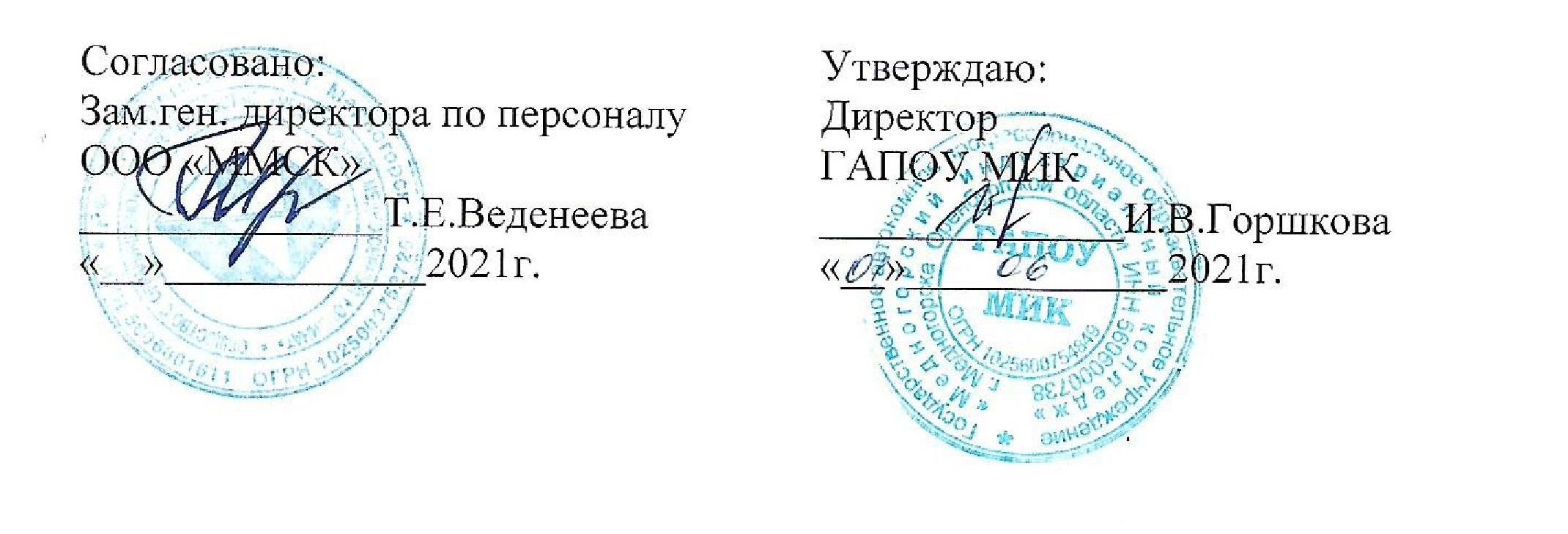 КодНаименование результатов обучения12ПК 6.1.Соблюдать кассовую дисциплину. Осуществлять операции сденежными средствами и ценными бумагами.ПК 6.2.Оформлять кассовые документы, обрабатывать их.ПК 6.3.Вести на основе приходных и расходных документов кассовую книгу, составлять кассовую отчетность ПК 6.4.Формировать бухгалтерские проводки по учёту кассовых операций.ПК 6.5.Осуществлять контроль сохранности денежных средств и ценных бумагПК 6.6.Распознавать платежеспособность государственных денежных знаковПК 6.7.Передавать денежные средства инкассаторамОК 1Понимать  сущность  и  социальную  значимость  своейбудущей профессии, проявлять к ней устойчивый интерес.ОК 2Организовывать  собственную  деятельность,    выбирать типовые методы и способы выполнения профессиональных задач, оценивать их эффективность и качество.ОК 3Решать проблемы, оценивать риски и принимать решения в нестандартных ситуациях.ОК 4Осуществлять  поиск,   анализ  и  оценку  информации, необходимой для постановки и решения профессиональных задач, профессионального и личностного развития.ОК 5Использовать информационно-коммуникационные технологии для совершенствования профессиональной деятельности ОК 6Работать в коллективе и команде, обеспечивать ее сплочение, эффективно  общаться  с  коллегами,    руководством, потребителями.ОК 7Ставить цели,  мотивировать деятельность подчиненных, организовывать и контроли ровать их работу с принятием на себя ответственности за результат выполнения заданий.ОК 8Самостоятельно определять задачи профессионального и личностного развития,    заниматься  самообразованием, осознанно планировать повышение квалификации.ОК 9Быть готовым к смене технологий в профессиональнойдеятельности.Вид практикиОбъемОбъемВид практикичасовнедельПМ.06: МДК  06.0136/361Итоговая аттестация:  Зачет№ п/пВиды работКоличество часов1Ознакомление с предприятием, организацией32Документальное оформление и синтетический учет кассовых операций223Документальное оформление и синтетический учет операций по расчетному счету84Защита3Итого:36Наименование ПМ и МДКВиды работСодержание учебного материала Объем часовУровень освоения12345ПМ.06. Выполнение работ по одной или нескольким профессиям рабочих должностям служащихПМ.06. Выполнение работ по одной или нескольким профессиям рабочих должностям служащихПМ.06. Выполнение работ по одной или нескольким профессиям рабочих должностям служащих36Виды работСодержание учебного материала36Ознакомление с предприятием, организацией1 Составить характеристику организации (предприятия)2 Изучить организацию работы по ведению кассовых операций на предприятииИтого:1233Документальное оформление и синтетический учет кассовых операций1 Нормативное регулирование кассовых операций2 Первичная учетная документация по учету кассовых операций: приходный кассовый ордер, расходный кассовый ордер и другие документы организации3 Лимит остатка наличных денег в кассе 4 Кассовая книга и отчет кассира5 Ревизия кассыИтого:210352223Документальное оформление и синтетический учет операций по расчетному счету1 Нормативное регулирование операций по расчетному счету2 Документация по учету операций на расчетном счете: платежное поручение, выписка банка и другие документы организацииИтого:2683Защита1 Представление отчета по производственной практике33Всего:36Результаты(освоенные профессиональные компетенции)Основные показатели оценки результатаФормы и методы контроля и оценкиСоблюдать кассовую дисциплину. Осуществлять операции с денежными средствамидемонстрация грамотного использования  нормативных документов;учет и использование обязательных реквизитов в первичных документах по кассекачество проведения формальной проверки        документов, проверки по существу,    арифметической проверки;   правильность  организации документооборота;      умение разбираться в номенклатуре дел;умение проводить ревизию кассы и оформлять документально;      правильность исправления ошибок в первичных        бухгалтерских документах.  Текущий/ отчет по практикеИтоговый/ зачет по практике            Оформлять кассовые документы, обрабатывать их.правильность проведения учета кассовых операций,    денежных документов и переводов в пути;- проведения  учета денежных средств на   расчетных и специальных счетах;            - точность и грамотность оформления денежных и кассовых      документов; заполнения кассовой  книги и отчета     кассира.                  Текущий/отчет по практикеИтоговый/ зачет по практике            Вести на основе расходных и приходных документов  кассовую книгу, составлять кассовую отчетностьправильность и точность оформления форм кассовых и банковских документов:учет и использование обязательных реквизитов в первичных документах по кассе; логичность проверки, группировки, таксировки, контировки первичных бухгалтерских документов;учет правил ведения кассовой книги.Текущий/отчет по практикеИтоговый/ зачет по практике            Формировать бухгалтерские проводки по учёту движения денежных средствБухгалтерские  проводки по хозяйственным операциям по учёту денежных средств в кассе и на расчетном счете организацииТекущий /отчет по практикеИтоговый/ Зачет по учебной практикеРаспознавать платежеспособность государственных денежных знаковдемонстрация знаний признаков платежеспособности государственных денежных знаков и отличительных признаков платежных средств безналичного расчета;использование в практике правил оформления документов по кассовым операциямИтоговый/зачет по практике            Передавать денежные средства инкассаторамконтроль сохранности материальных ценностей;учет порядка передачи средств инкассаторам.Текущий/ отчет по практикеИтоговый/ зачет по практике